Geography - Harry ShoneIs it more or less dangerous to climb Mount Snowdon as it is to climb Mount Everest.In my opinion unless I was an experienced climber I wouldn't attempt either of these as they are both as dangerous as each other and would cause serious injury.Even though Snowdon is a lot smaller than Everest and would seem easier to climb it wouldn't,as all the accidents listed above could add up to a serious and painful death. 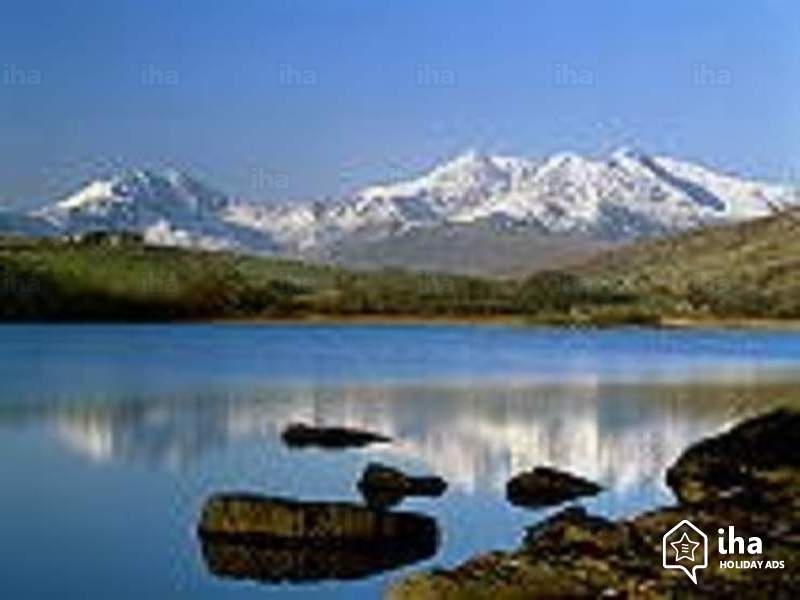 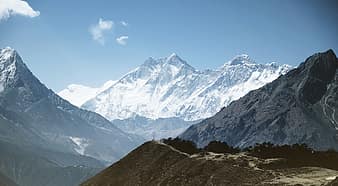 Dangers of Mount SnowdonDangers of Mount EverestPeople being ill equipped e.g. Wrong shoes, clothing etcAvalanches. Bad weather e.g. hurricanes,whiteoutsPeople think it's just like a hillside stroll.Being an inexperienced climber.Not having any sense of direction e.g. map ,compassPeople slipping on ice.Weather conditions e.g. snow,rain,fog,winds(which can reach up to 150mph miles per hour at the peak and temperatures can drop to -20c).Falling into crevices.In the winter people may take a trip there without knowing how bad it can be.Falling rocks and other climbers falling onto each other.People could unknowingly fall into crevices or narrow ridges.Severe exhaustion, dehydration, frostbite,pneumonia and altitude sickness.Being an inexperienced climberBeing ill-equipped